Лето – время игр, развлечений, свободы в выборе занятий, снятия накопившегося за год напряжения, восполнения израсходованных сил, восстановления здоровья.Одна из причин, по которой дети с нетерпением ждут летних каникул, – это, безусловно, возможность отправиться в детский оздоровительный лагерь. 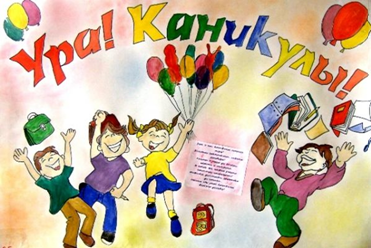 Поездка в это место для любого ребенка, независимо от возраста, является удобным случаем проявить самостоятельность вдали от родителей, завести новых друзей и «зарядиться» положительными эмоциями на предстоящий учебный год.Родители также имеют выгоду от такой перспективы – не нужно думать о том, с кем оставить ребенка в каникулярное время, поскольку в лагере они находятся в надежных руках воспитателей.	В 2018 году, в соответствии с Федеральным законом «О внесении изменений в Федеральный закон «Об основных гарантиях прав ребенка в Российской Федерации» от 24. 07. 1998 № 124-ФЗ, ст.12 Федерального закона от 24 июня 1999 г. № 120 – ФЗ «Об основах системы профилактики безнадзорности и правонарушений несовершеннолетних», приоритетом летней оздоровительной кампании в структуре органов социальной защиты населения является оздоровление детей, находящихся в трудной жизненной ситуации, на социальном патронаже, нуждающихся в первоочередном оздоровлении.Путевку в летний детский лагерь или здравницы Краснодарского края приобрести вы сможете через управление социальной защиты населения министерства труда и социального развития Краснодарского края в городе-курорте АнапаКто имеет право на получение путевок в здравницы Краснодарского края:Через соцзащиту получить путевку в детский оздоровительный лагерь или здравницу на территории Краснодарского края могут семьи, находящиеся на учете управление социальной защиты населения министерства труда и социального развития Краснодарского края в городе - курорте Анапа как получатели мер государственной социальной поддержки семей, имеющих детей,в которых воспитываются дети от 7 лет, но не старше 15 лет.Как получить путевку в детский оздоровительный лагерь через соцзащиту: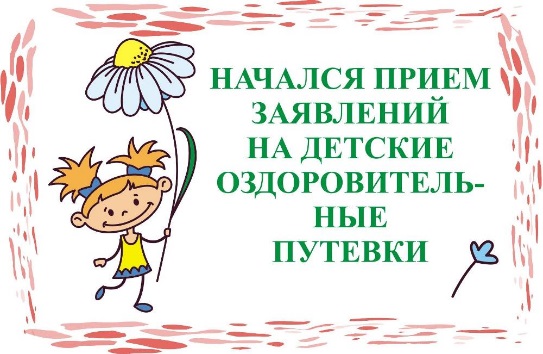 Вам нужно собрать пакет документов:1.Заявление на получении путевки в лагерь;2.Копия паспорта законного представителя ребенка (страницы с общими данными (первая), регистрации и гражданства). Если фамилия родителя или законного представителя не совпадает с фамилией ребенка – необходимо предоставить документ, подтверждающий родство; 3.Медицинская справка формы №070/076;4.Копия свидетельства о рождении ребенка;5.При достижении ребенком 14 лет копия паспорта ребенка (страницы те же) и копия свидетельства о рождении ребенка.3.Процедура получения путевки:1.Обратитесь в соцзащиту по месту регистрации с письменным заявлением, чтобы встать в очередь на получение путевки в детский лагерь. Это лучше сделать за две-три недели до начала сезона.2.Собрать пакет документов.3.Сотрудники управления управление социальной защиты населения в городе - курорте Анапа занесут ваше имя в специальный список. Как только поступит предложение, на получение путевки в лагерь или здравницу на территории Краснодарского края, которое вам подойдет – необходимо получить медицинскую справку по вышеуказанной форме, являющуюся действительной по срокам, для предоставления по месту прибытия ребенка в лагерь.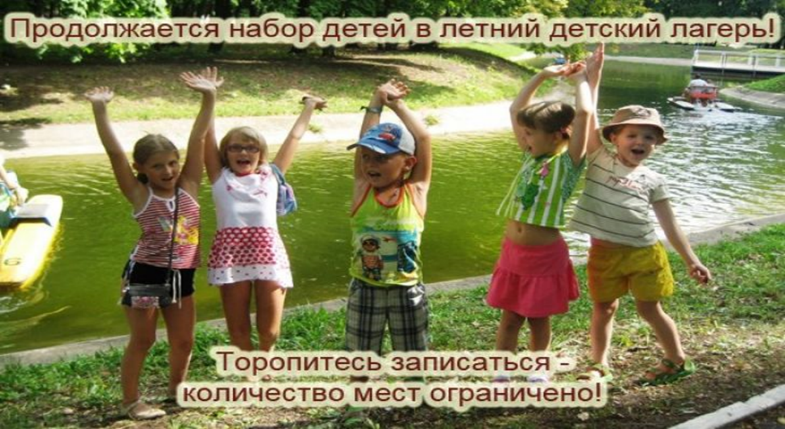 Дополнительную информацию можно получить, обратившись в Управление социальной защиты населения министерства труда и социального развития Краснодарского края в г.-к.Анапа, ул. Крымская, д.177, кабинет № 3тел. (86133) 3-90-56Приемные дни: понедельник-четверг, с 9-00 до 18-00, перерыв: с 13-00 до 13-50; 
пятница: с 9-00 до 17-00, перерыв: с 13-00 до 13-40.Министерство труда и социального развития  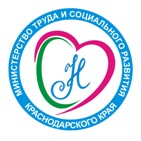 Краснодарского краяГосударственное бюджетное учреждениесоциального обслуживания Краснодарского края«Анапский комплексный центрсоциального обслуживания населения»Отделение помощи семье и детямг.-к. Анапа, ул. Ленина, д. 26тел.: 5-45-89e-mail: kcso_raduga@msrsp.krasnodar.ruПАМЯТКАдля родителей «ПОЛЕЗНЫЕ КАНИКУЛЫ»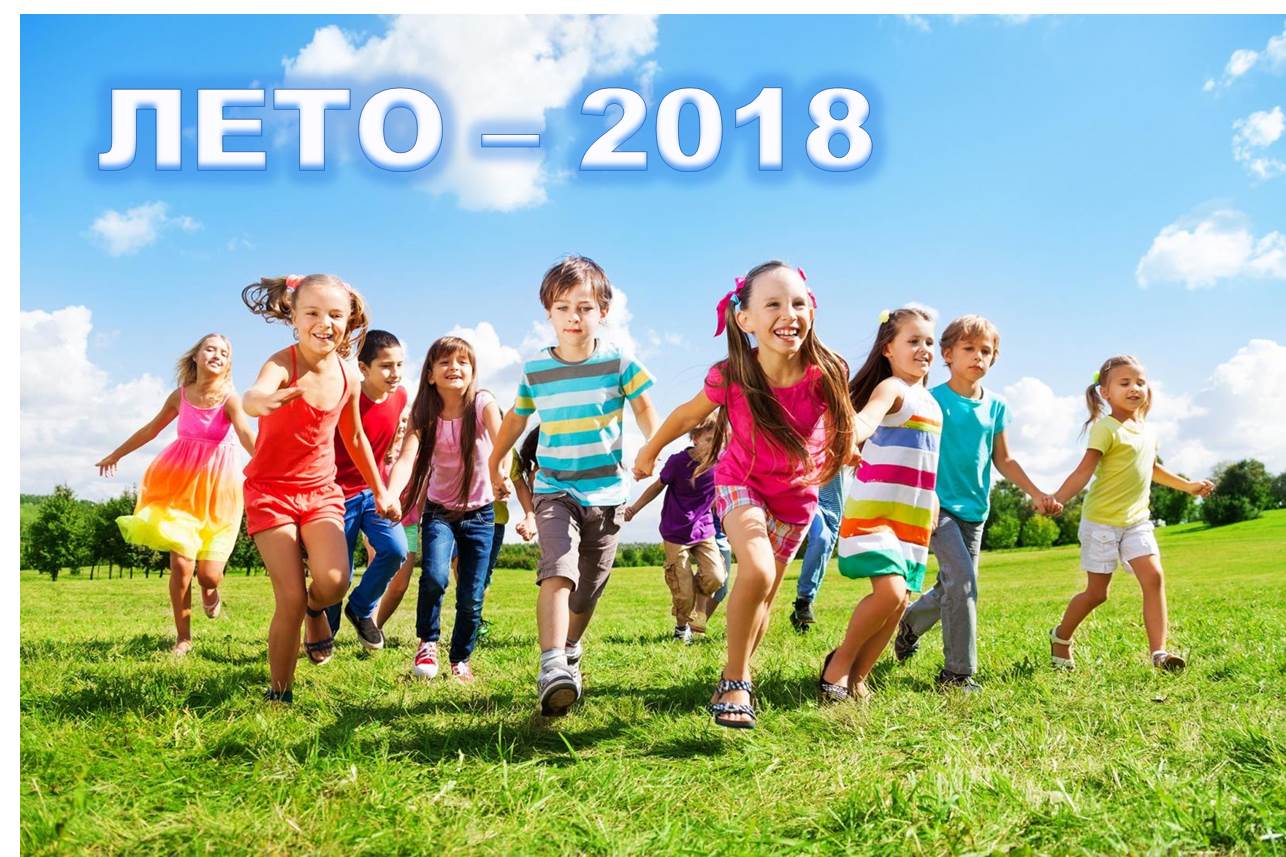 г.-к. Анапа 2018г.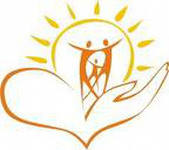 